Ijsclub Thialf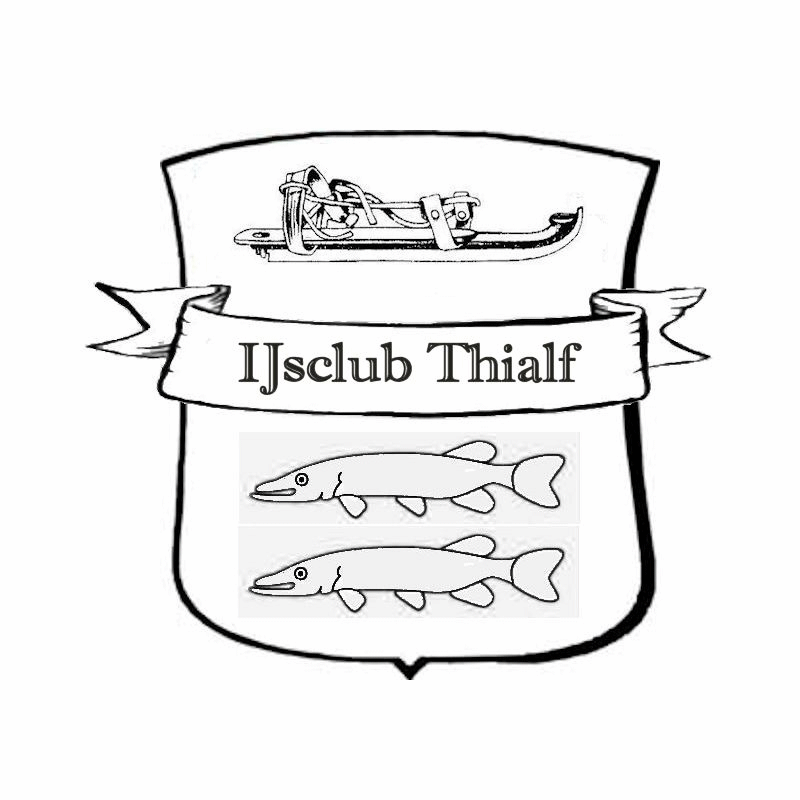 Agenda  jaarvergadering op 29 oktober 2013 om 20.00 ’t Genot van GrootschermerOpening door de voorzitterNotulen door de secretarisJaarverslag door voorzitterSamenvatting van afgelopen jaarWandeltocht Werkgroepen Grote ijsbaan en onderhoud + schuur (Klaas Jan)Nieuwe kleine ijsbaan (Arné)Communicatie (Misha)Jeugd (Maaike)Wedstrijden + activiteiten (Ko)Ijstochten (Libbe)Jaarverslag penningmeester: (Cees Marees)Verslag van de kascontrolecommissie (Egbert Waringa en Ans Krul)2 Nieuwe kascontrole ledenIngekomen stukkenVaststelling contributieBestuursverkiezing: (Ko) (herschikking vz. en secr.)RondvraagPauzeVertoning film